Name: __________________		Table #: _____ Period: ______	Date: _____7.1A NOTES – Finding Square RootsObjective:  Apply areas and side lengths of squares to finding the square root of perfect squares. (CC.SS.8.EE.2;MP6 Attend to Precision)HW:  (7.1A) p. 292 #1, 4, 5, 7 – 19 (Solutions on p. A31)Find the area, A, of the squares given the side length, s.  (A = s2)ESSENTIAL QUESTION:  How can you find the area of a square when given the square’s dimensions?____________________________________________________________________Find the side of the square, s, when given the area of the square, A.ESSENTIAL QUESTION:  How can you find the dimensions of a square when you are given its area?____________________________________________________________________     BACK 7.1A (p. 288) – FINDING SQUARE ROOTS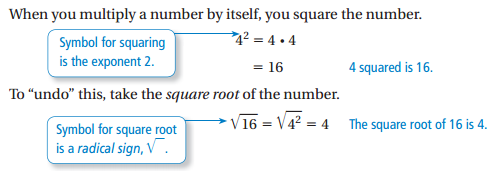 READ P. 290 EXAMPLES 1 AND 2.  FILL IN THE BLANKS AND DO “ON YOUR OWN” #1 – 6VOCABULARY:  A _______________ __________________ is a number with integers as its square roots.A ______________  __________________ is this symbol,  (It is used to represent a square root.A ________________________ is the number under the radical sign.An ______________  is the small number that is sitting on top of the radical sign. FROM EXAMPLE 1ON YOUR OWNFind the TWO SQURE ROOTS of the number. Find the SQUARE ROOT(S)WARM-UP		RM-UP
 SQUARE ROOTOOTSsswork not talk a lot.
eed    Video to watch: https://www.khanacademy.org/math/algebra/rational-exponents-and-radicals/alg1-radicals/v/introduction-to-square-roots1.   s = 10      A = ____2.   s = 12      A = ____3.   s = 20      A = ____4.   s = 14      A = ____5.   s = 0.5      A = ____6.   s =       A = ____7.   s = 1.5      A = ____8.   s =       A = ____9.          s = ____10.          s = ____11          s = ____12.          s = ____13.          s = ____14.          s = ____15.          s = ____16.          s = ____Positive Square Root, Negative Square Root, Both Square Roots, 